PENERAPAN KOMPRES TEPID SPONGE TERHADAP PENURUNAN SUHU TUBUH PADA ANAK KEJANG DEMAM DI RUANG KENARI RS BRATANATA JAMBI TAHUN 2022KARYA TULIS ILMIAH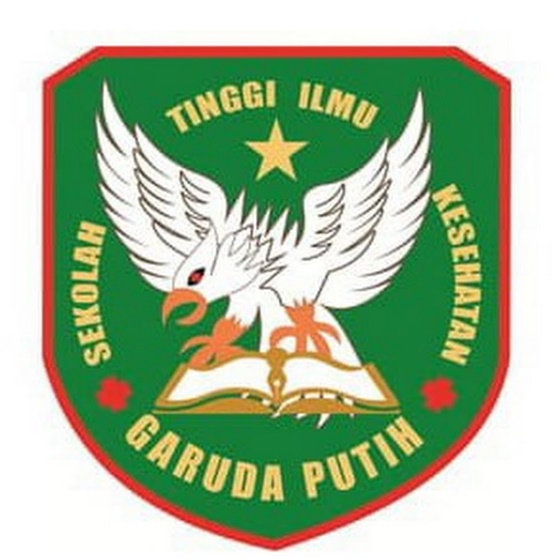 DISUSUN OLEH:YOSI MAISURINIM: 2019.20.1568PROGRAM STUDI DIII KEPERAWATANSEKOLAH TINGGI ILMU KESEHATAN GARUDA PUTIH JAMBITAHUN 2021/2022PENERAPAN KOMPRES TEPID SPONGE TERHADAP PENURUNAN SUHU TUBUH PADA ANAK KEJANG DEMAM DI RUANG KENARI RS BRATANATA JAMBI TAHUN 2022KARYA TULIS ILMIAHDiajukan Sebagai Salah Satu Syarat Dalam Menyelesaikan Pendidikan Diploma III Keperawatan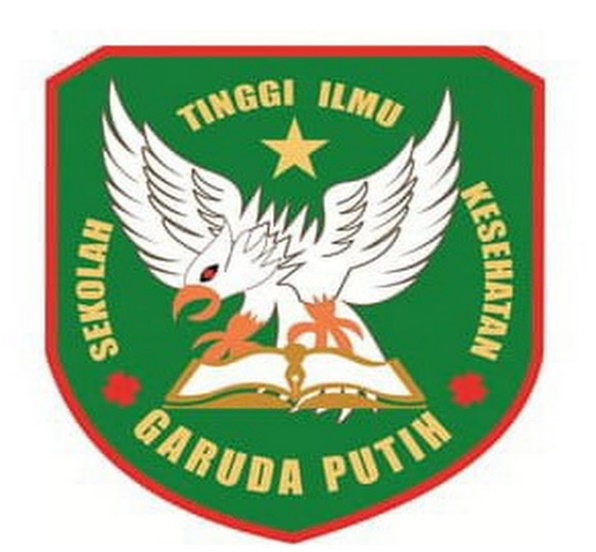 DISUSUN OLEH:YOSI MAISURINIM: 2019.20.1568PROGRAM STUDI DIII KEPERAWATANSEKOLAH TINGGI ILMU KESEHATAN GARUDA PUTIH JAMBITAHUN 2021/2022